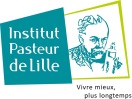 Autorisation parentale dans le cadre de la vaccination au centre de médecine des voyagesJe soussigné(e), Représentant légal 1 : …………………………………………………………………………………………………………………… Représentant légal 2 : ……………………………………………………………………………………………………………………Certifiant agir en qualité de parent / tuteur légal (1) Autorise le centre de médecine des voyages de l’Institut Pasteur de Lille à vacciner dans les suites de la consultation médicale, selon les recommandations vaccinales en vigueur dans le(s) pays visité(s), mon (mes) enfant(s) :Nom / Prénom / DDN de l’enfant 1  : ………………………………………………………………………………………………………..Nom / Prénom / DDN de l’enfant 2  : ………………………………………………………………………………………………………..Nom / Prénom / DDN de l’enfant 3  : ………………………………………………………………………………………………………..Si un seul parent donne son autorisation écrite, celui-ci doit compléter le formulaire ci-dessous : Je déclare sur l’honneur que Monsieur, Madame (l’autre parent) ………………………………………………., en qualité de parent co-titulaire de l’autorisation parentale, a donné son autorisation à la vaccination de(s) l’enfant(s) ci-dessus désigné(s), dans le cadre d’un voyage à l’étranger. Fait à …………………………Le ……………………………..Signature 1 :                                                                                                               Signature 2 :Veuillez rayer la mention inutile 